19.03.2020.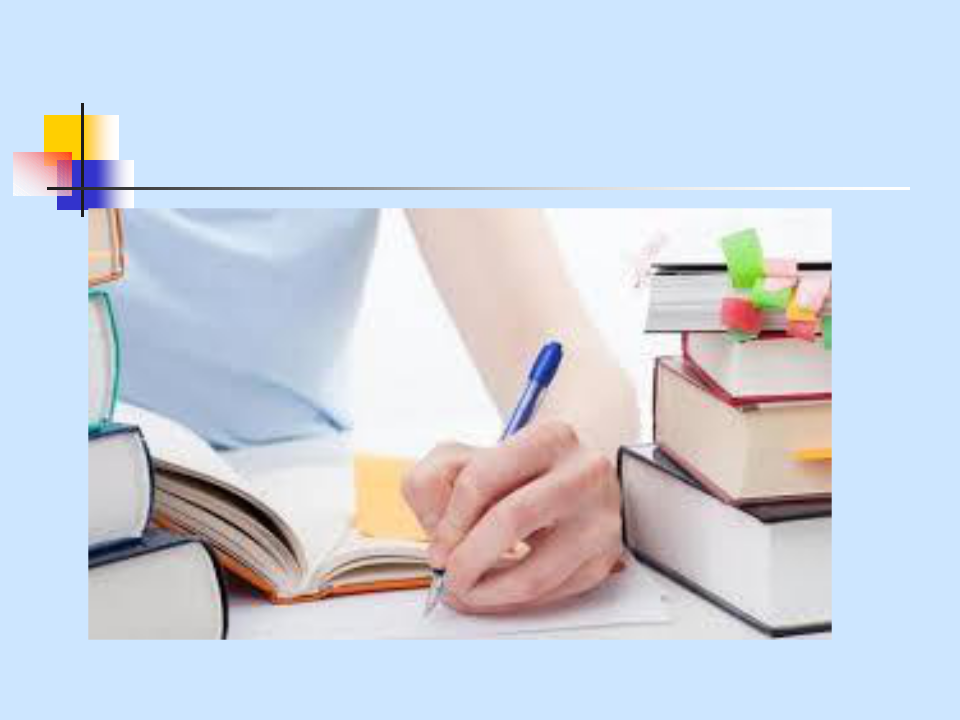 METODE I TEHNIKEUSPEŠNOG UČENJA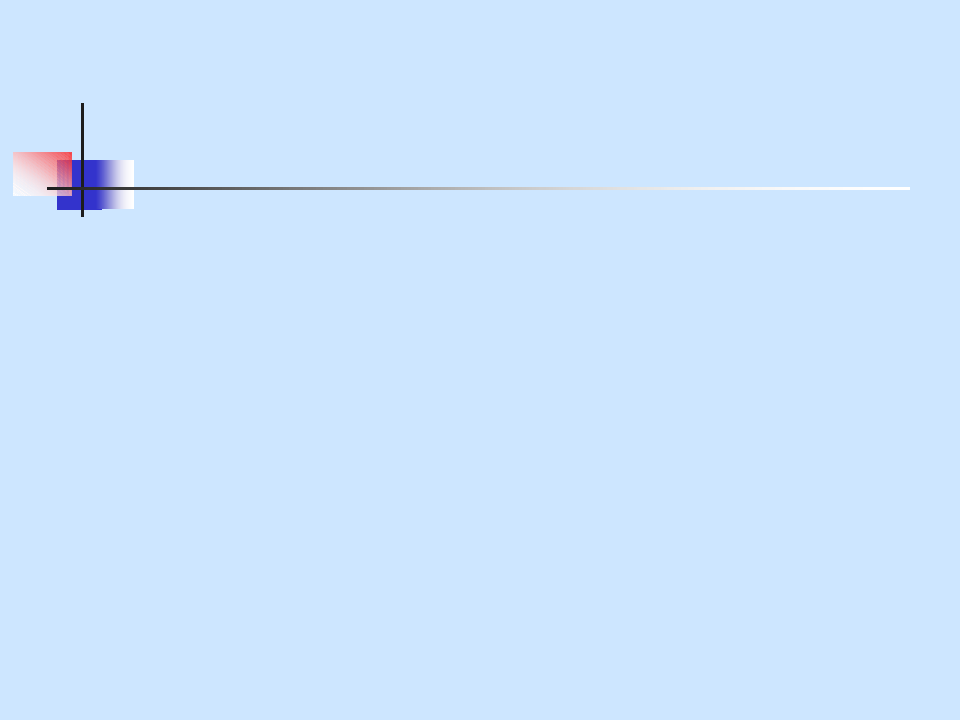  UČENJE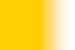 Učenje predstavlja proces koji dovodi do promene u mentalnom (unutrašnjem) ili spoljašnjem ponašanju (motorno učenje, veštine)Učenjem se formiraju tragovi u mozgu koji ostaju kao deo iskustva ličnosti i mogu različito dugo trajati što opet zavisi od namene za koju se učiUčenje se bazira na zapamćivanju gradiva koje se uči. Tako razlikujemo kratkotrajno i dugotrajno učenje kao što razlikujemo kratkoročno i dugoročno pomaćenje119/03/2020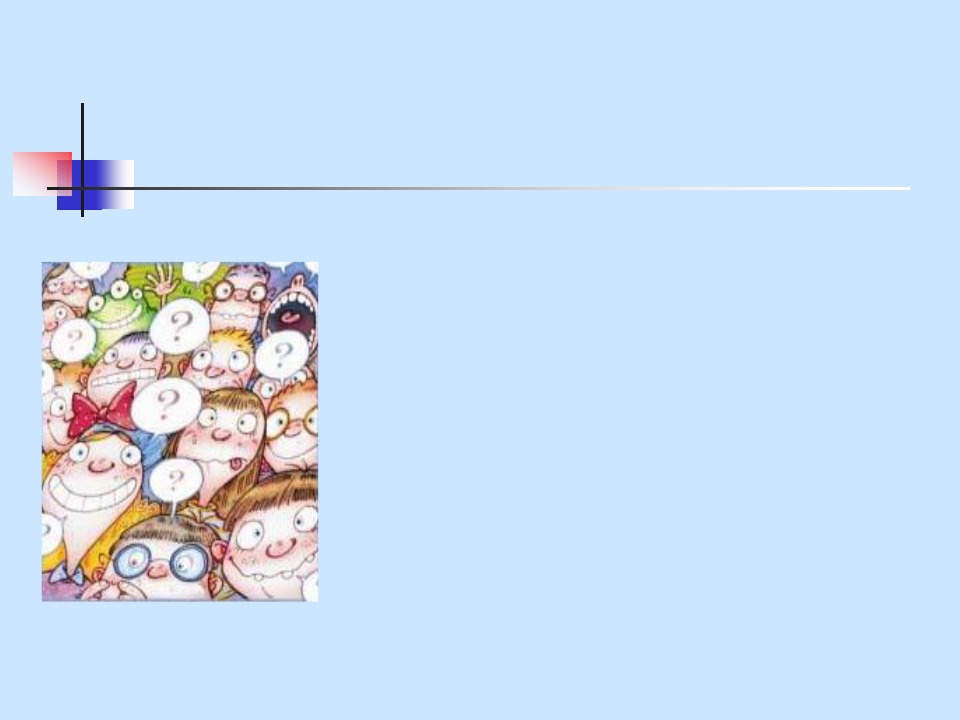  Da li ti se dešava da:tvoje misli lutaju dok učišimaš poteškoća sa koncentracijom lako odustaješ kad ti učenje ne ideosećaš mrzovolju kad treba da počneš sa učenjemtrud koji ulažeš ne daje željene rezultatekako u učenju provodiš četvrtinu svog dana ( školski + domaći rad), potrudi se da se pri učenju osećaš dobronemoj dozvoliti sebi da misliš kako je vreme provedeno nad knjigom i u školi uzalud potrošenoevo saveta koji će ti pomoći da naučiš da efikasno učiš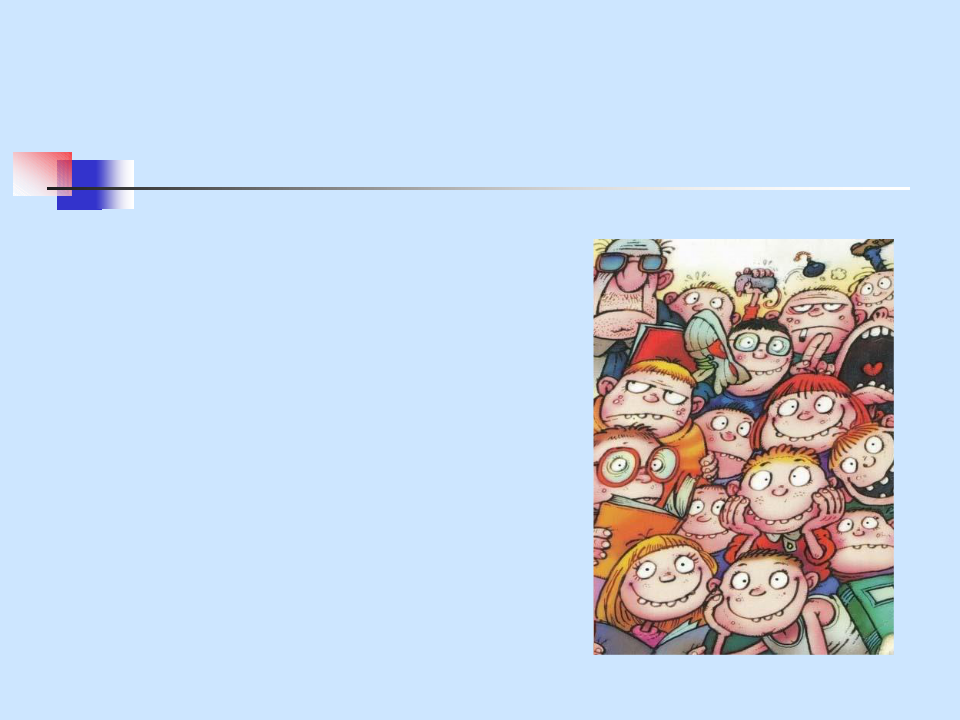 Za efikasno učenje je  potrebno: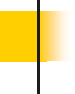 Da imaš radne navikeDa napraviš plan učenjaDa naučiš kako da učišDa znaš kako da se izboriš sa gradivom koje te ne interesuje219/03/2020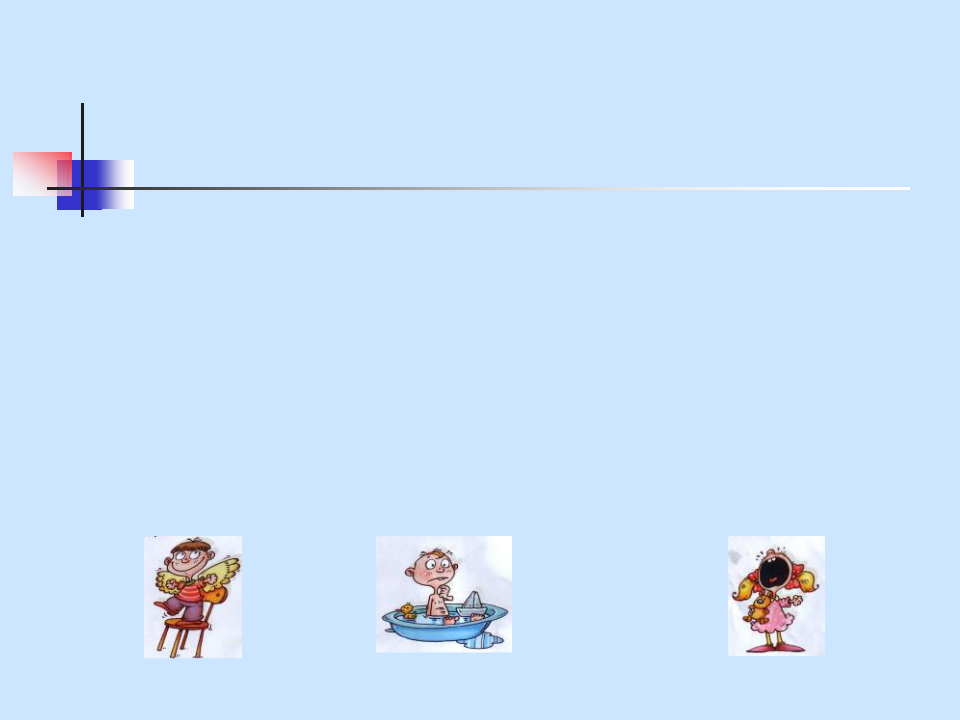  RADNE NAVIKEDobre radne navike ti omogućuju da imaš:bolji uspeh u školiviše kvalitetnog, slobodnog vremena za stvari koje voliš da radiš posle školeZa sticanje radnih navika je važno:praviti raspored dnevnih aktivnosti – planirati vreme za učenje, odmor i razonoduučiti svakog dana u planiranom terminune izbegavati planirane aktivnosti i  ne odustajati od njih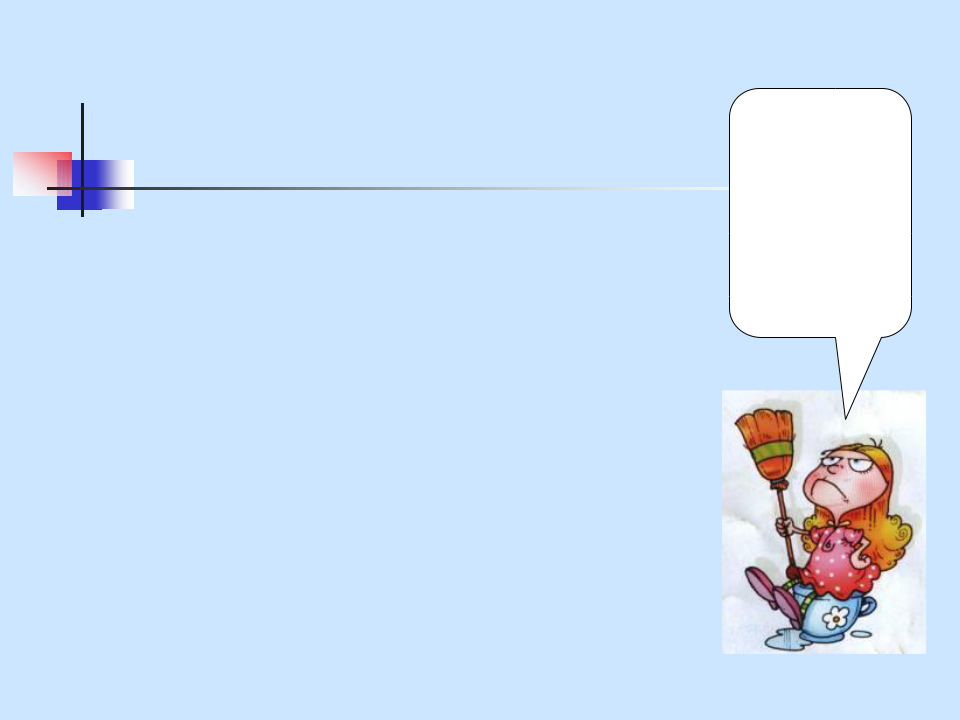  PLAN UČENJAPlan učenja podrazumeva:gde ćeš učitikad ćeš učitišta ćeš učitikojim redosledom ćeš učitiJa ćubaš daučimgde, kadšta ja hoću!3                                                                                         19/03/2020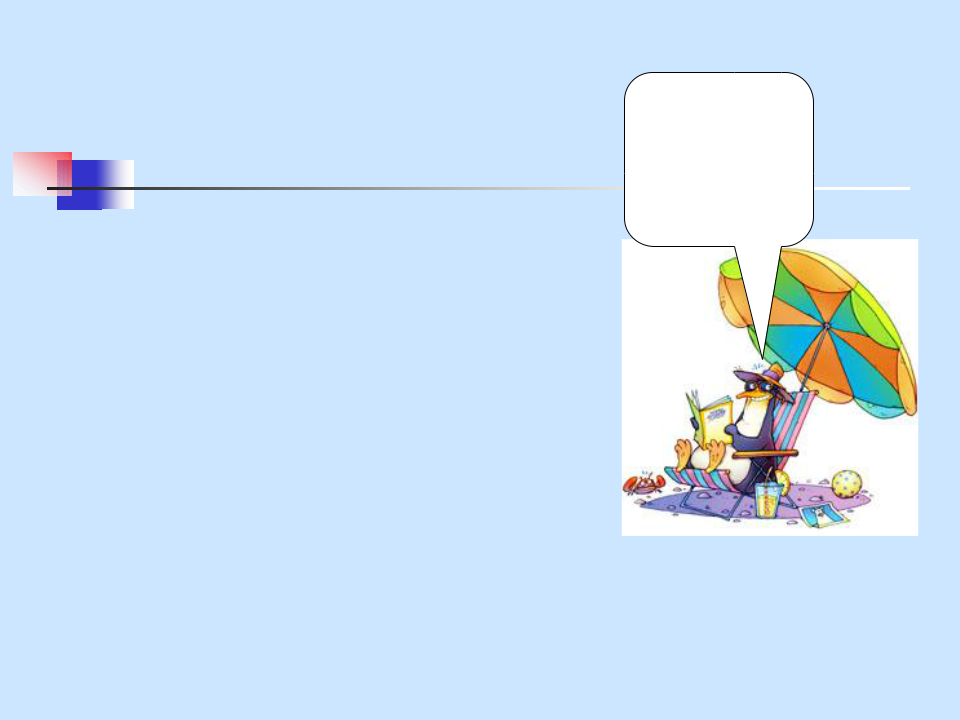  GDE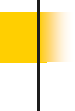 Najpre moraš naći svoj kutak za učenje i uvek ga koristi u tu svrhu. Potrudi se da ga urediš baš za sebe, da se ti u njemu osećaš lepoPre učenja pripremi sve što može da ti zatrebati (knjige, papire, beleške, olovke...), ali gledaj da imaš gde sve to da stavišPrvo raspremi svoj radni kutak ( ako je haos oko tebe onda je haos i u tebi tj. u tvojoj glavi)Sa mesta za učenje ukloni sve što ti odvlači pažnju, ugasi muziku i mobilni, ukloni sliku dečka ili devojke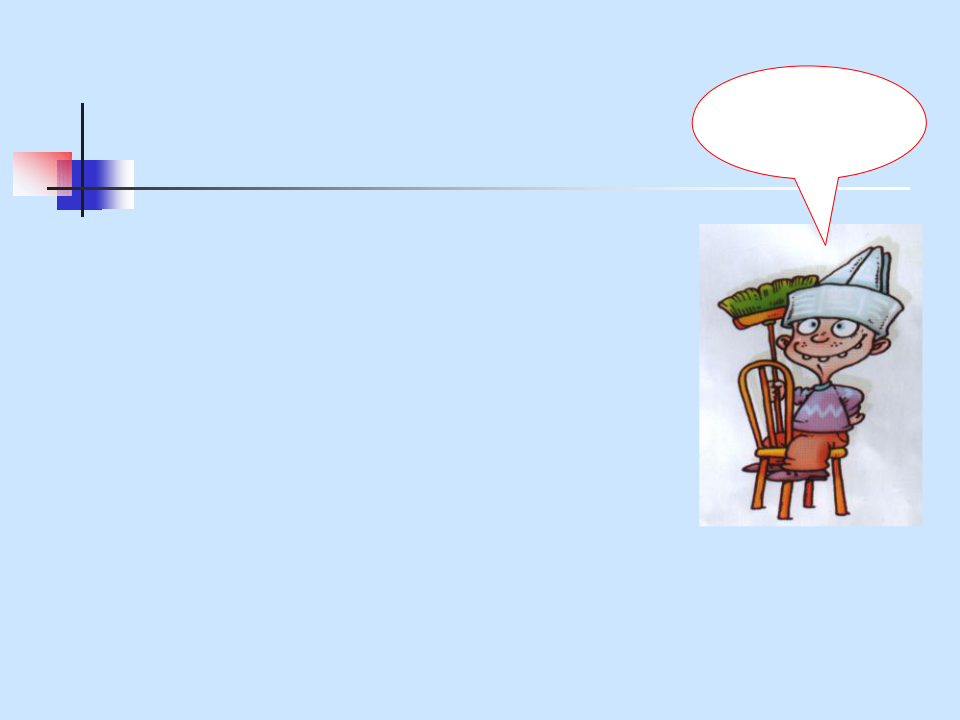 Ja sam mojkutak zaučenjeuredio, a ti? KADVažno je da se osećaš odmornospremno za učenjePronađi svoj ritam učenja i redovno ga se pridržavajIstraživanja pokazuju da je kod većine, učenje najefikasnije pre podne od 8h do 11h i po podne od 16h do 19hStručnjaci kažu da koncentraciju možeš da zadržiš onoliko dugo koliko traje školski časUči 30 minuta, a onda časti sebe jednom, zasluženom pauzomZapamti, jako je važno da učiš na času. Tako ćeš imati više slobodnog vremena da radiš stvari koje volišSpreman samda učim !!!4                                                                                           19/03/2020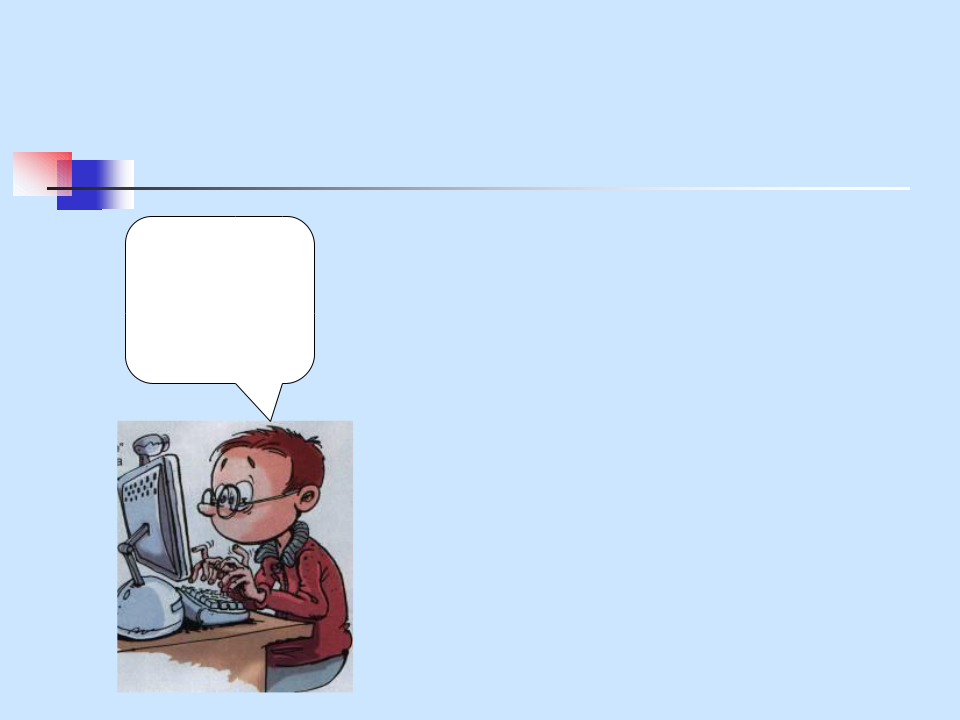  ŠTAJedva čekamda vidim štaje novo naFejsu.Važno je :učiti novo gradivo istog danaponavljati predmete koji su narednog dana u rasporedu časovaNovo gradivo treba učiti odmah nakon što je ispredavano jer zaboravljanje je najbrže na početku. Nešto što si na času naučio, prouči i ponovi svojim rečima istog dana. U protivnom, veliki deo tog gradiva biće zaboravljen kroz nekoliko dana pa će ti trebati mnogo više vremena i truda za učenje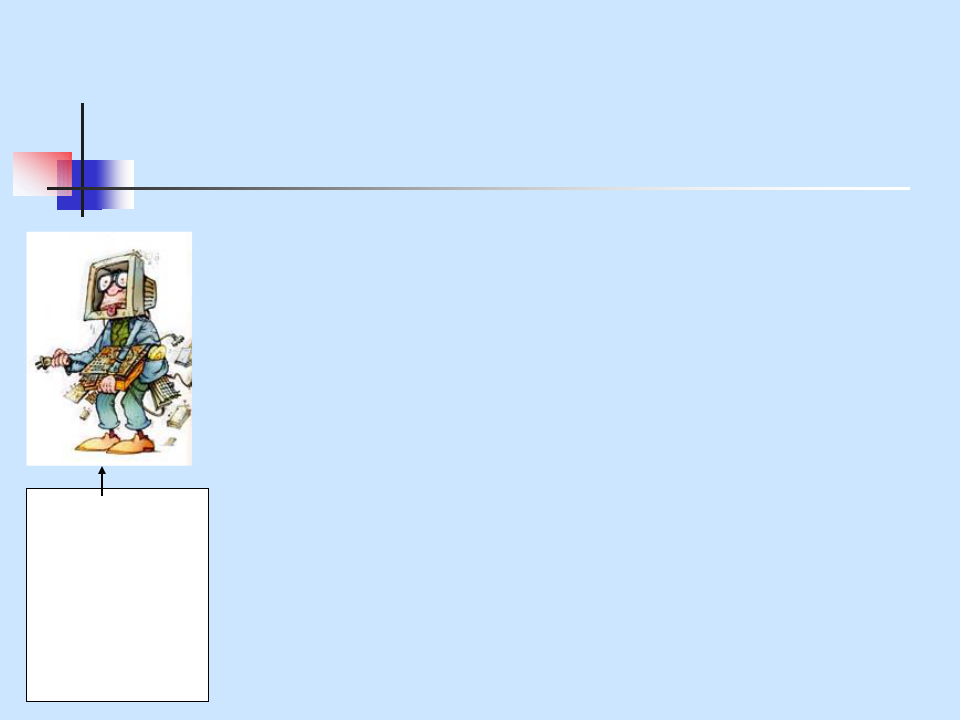  Izbegavaj “kampanjsko” učenje	Gradivo se pred bilo kakvu proveru znanja (kontrolni, pismeni, odgovaranje), mora učiti nekoliko dana ranije. Učenje poslednjeg dana, a još pogotovo dugo u noć, ima suprotan efekat. Umesto naučenoga, rezultat će biti samo neispavanost, a to uzrokuje sporiji rad mozga. Moraš sebi uvek priuštiti dovoljno sna. To naravno ne znači da ideš na spavanje u 2 ujutru i ustaješ u podne radi ručka i odlaska u školuUčenik nakondve noćinespavanjadolazi da radipismenizadatak izmatematike.519/03/2020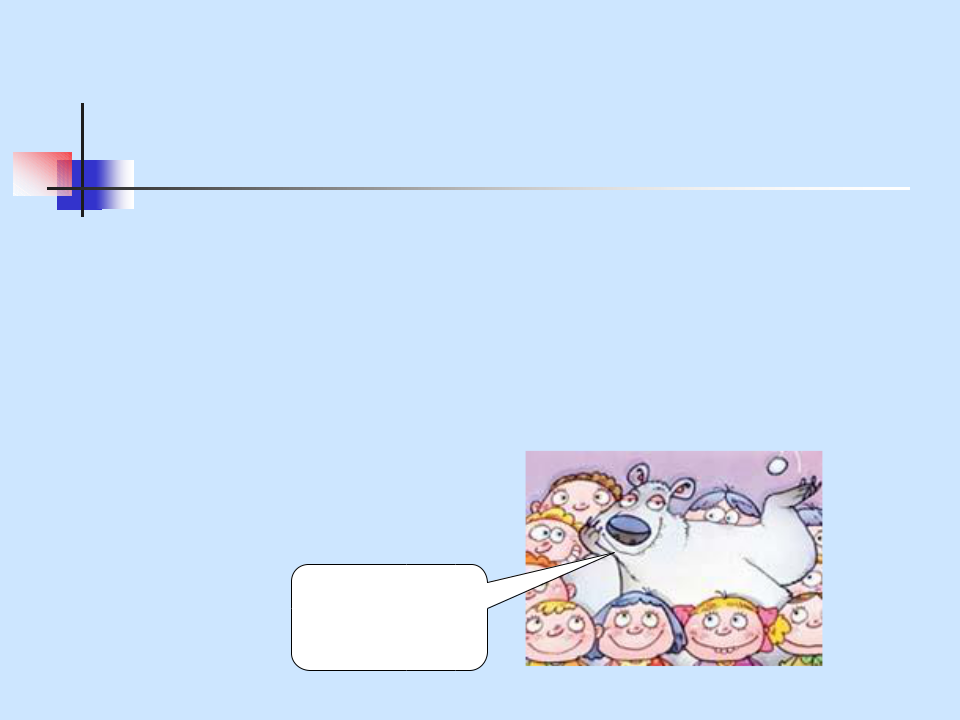  KOJIM REDOSLEDOMKorisno je da :prvo učiš gradivo koje je teže dok si još odmoransrodne nastavne predmete ne učiš jedan za drugimJa sam bašteško gradivo !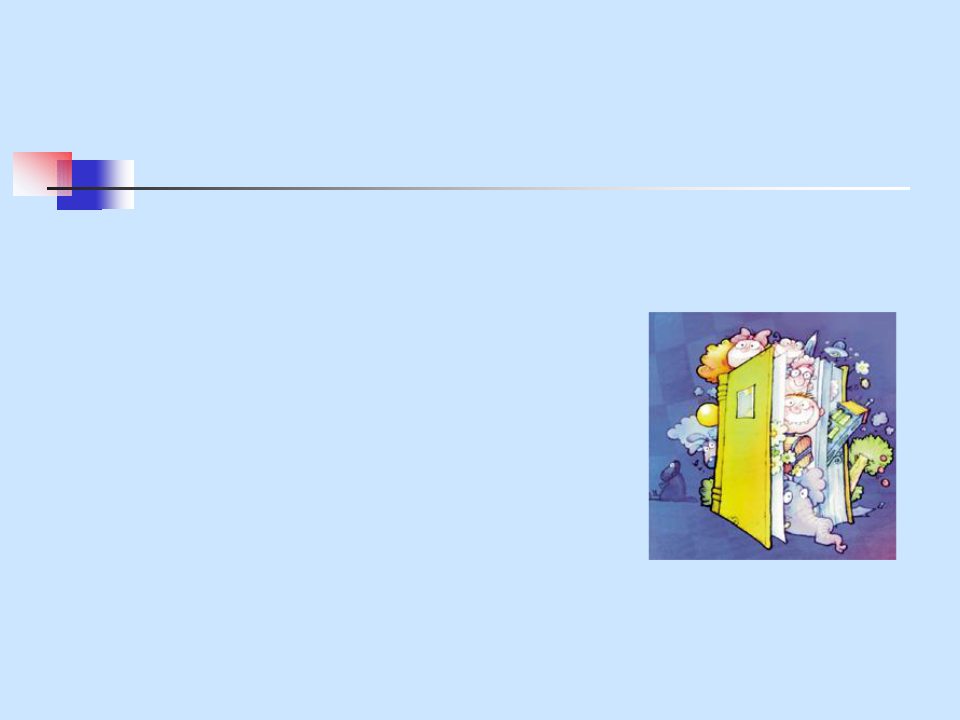  KAKO UČITIEfikasno učenje podrazumeva sledeća četiri koraka:početni pregled gradivačitanje lekcijeprepričavanje lekcijeobnavljanje lekcijeOdabrano gradivo koje moraš naučiti prvo prelistaj i pokušaj da uočiš ključne rečiZatim sve temeljno pročitaj i sve što je važno zapiši u obliku beležaka.Povezuj gradivo koje čitaš sa onim što već znaš619/03/2020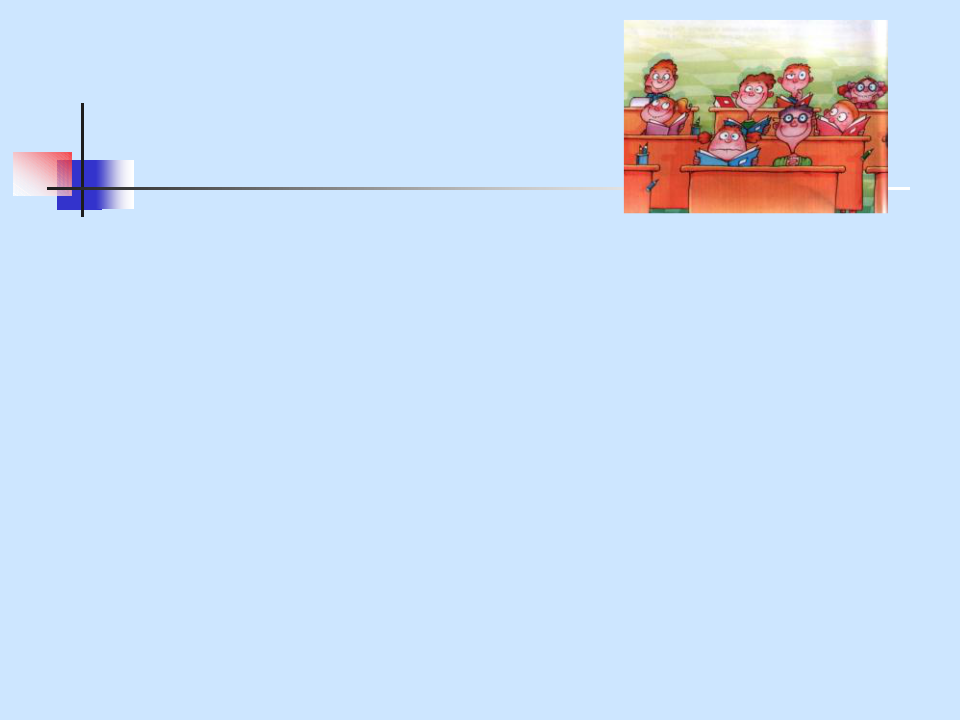  KAKO UČITIPodvlačenje nije obavezno, ali ako to radiš onda treba da znaš da:podvlačenjem ističeš bitne ideje radi lakšeg obnavljanja lekcijepodvlačimo tek kad shvatimo smisao cele lekcijepodvlačimo ključne reči ili delove rečenicenije korisno podvući više od 15% tekstakad završiš sa proučavanjem lekcije, možeš da napraviš skicu ili rezime.Skica su teze tj. najvažnije ideje i činjenicerezime je ukratko prepričana lekcijauči sa najboljim drugom ili drugaricom. Učenje u društvu je lakše i delotvornijes prijateljima iz razreda oformi grupu za diskusiju i razglabajte o gradivu koje učite, jer se pri tome gradivo pamti oko 50%, dok pri samom čitanju tek oko 10%.najviše se pamti pri podučavanju drugih, oko 90%, ali da bi podučavao druge moraš i ti prvo bar nešto znati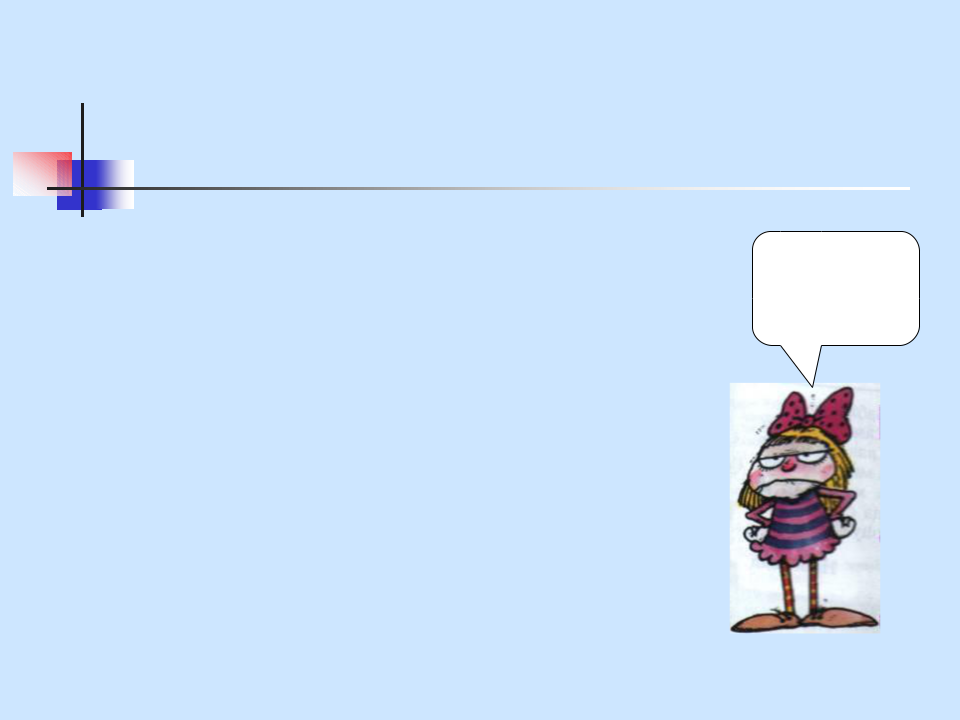 Šta ako me gradivo ne interesuje?Obično nam se ne dopada sve što se uči u školi. NekadaInteresovanje je jedno od najsnažnijih pokretača učenjaŠto je veća zainteresovanost za neku oblast , to je učenje brže i uspešnije a znanje dugotrajnijeMeđutim, interesovanja se mogu menjati i proširivatiČesto nam se nešto dopadne tek kad više saznamo o tomeInteresovanje za neki predmet može i sam nastavnik da probudi kod učenika i to svojim stilom rada i svojom ličnošćuNeka interesovanja se razvijaju tek sa određenim stepenom zrelostiNeka znanja nam nikad neće biti posebno zanimljiva ali nam u budućnosti mogu biti od velike koristi7                                                                                      19/03/2020                             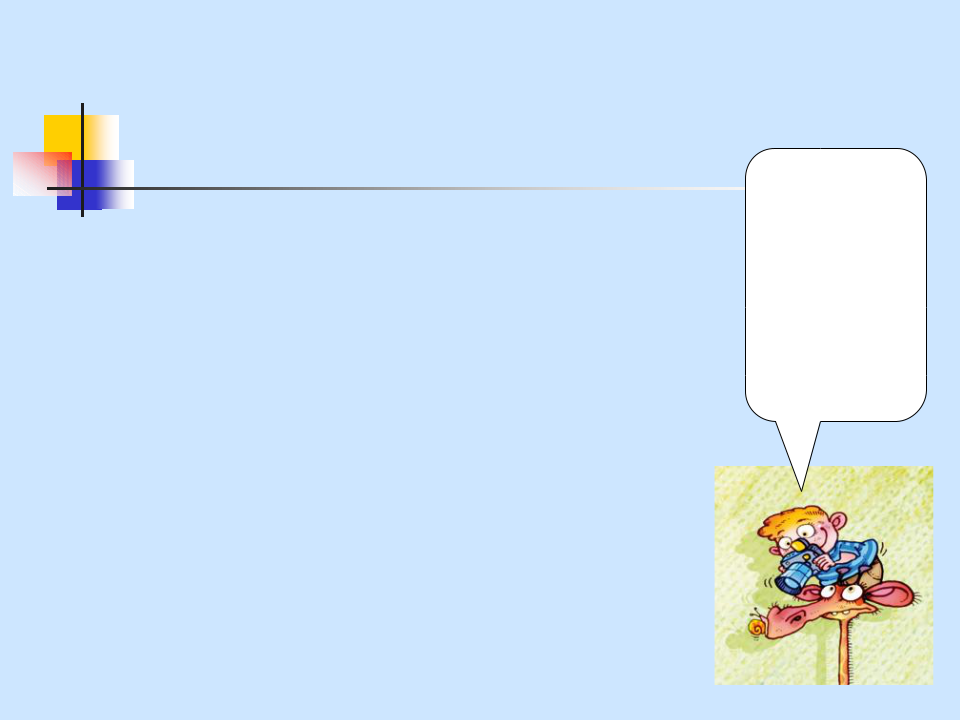 Dakle, ako ti sada nije zanimljivo neko gradivo koje učiš u školi, posmatraj to kao:Nešto što te kasnije može zainteresovatiNešto što ti može biti korisnoZAPAMTIDobra organizacija je uvek pola posla. Napravi sebi barem nedeljni raspored i isplaniraj kad ćeš šta učiti i odgovarati.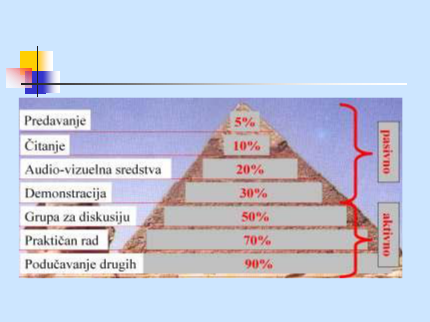 Baš superšto sam uškoli naučioda sepenjemžirafi naglavu!PIRAMIDA ZNANJA8Veoma popularanPlivač u školskojPevačica neafirmisanogfree - climberreprezentacijibend iz krajamoramo da učimo i ono što nam nije zanimljivo. Da liMeni jemožemo sebi da olakšamo učenje manje zanimljivih lekcija?sveOdgovor je DAdosadno!